Rounding decimals reasoning and problem solving.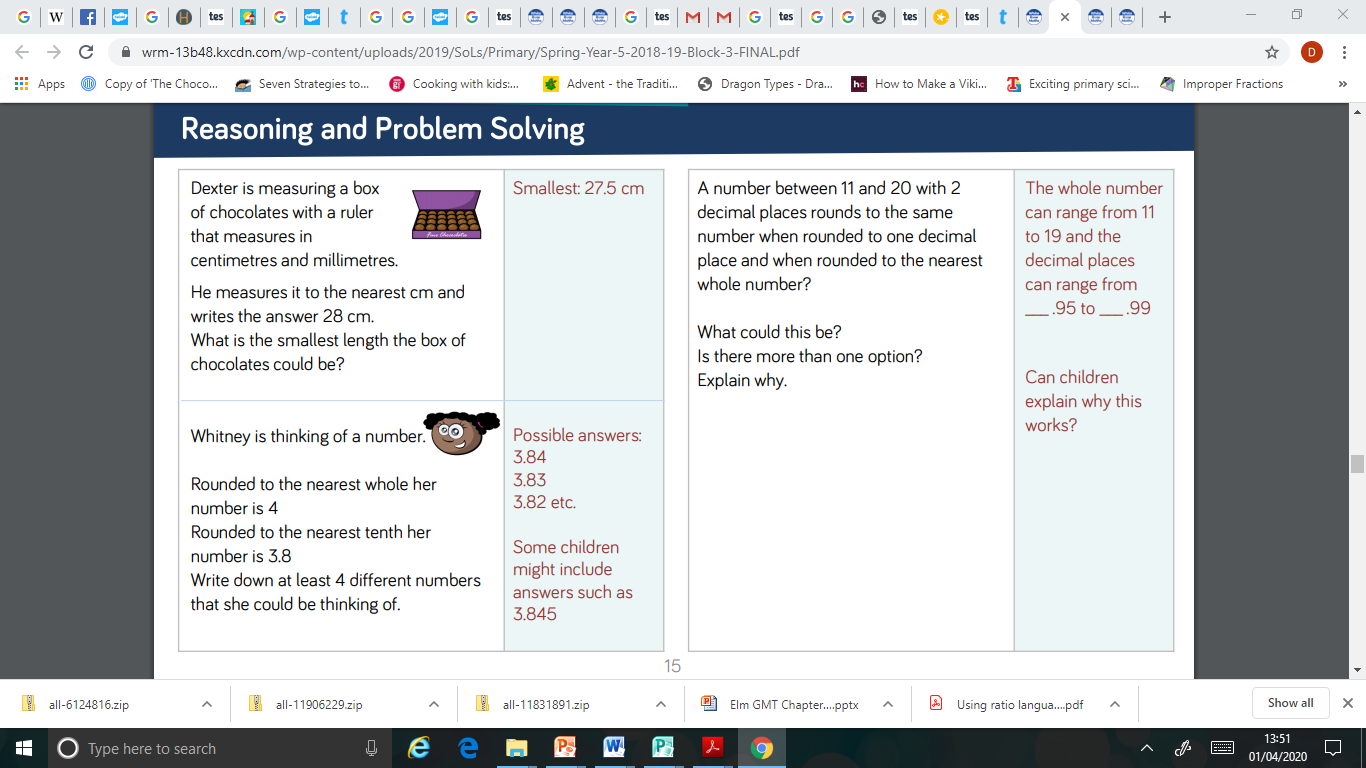 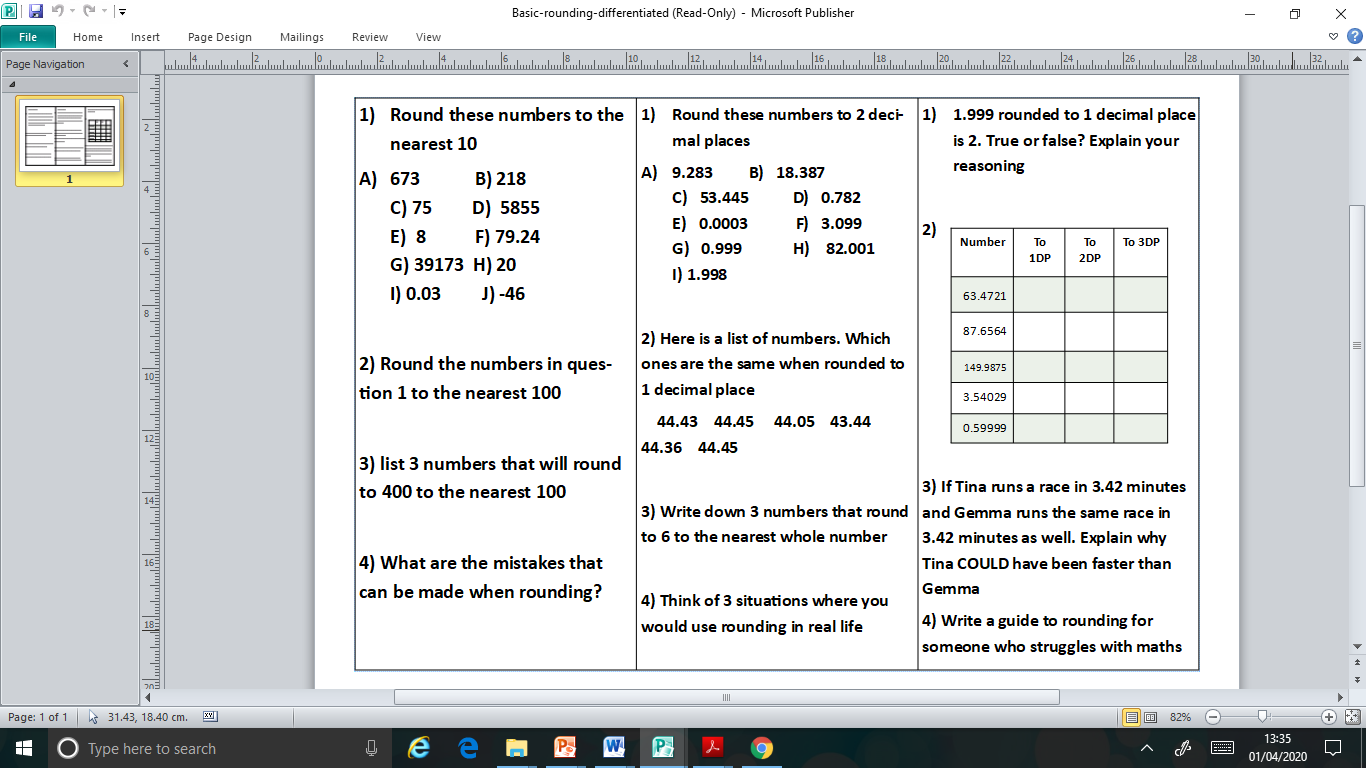 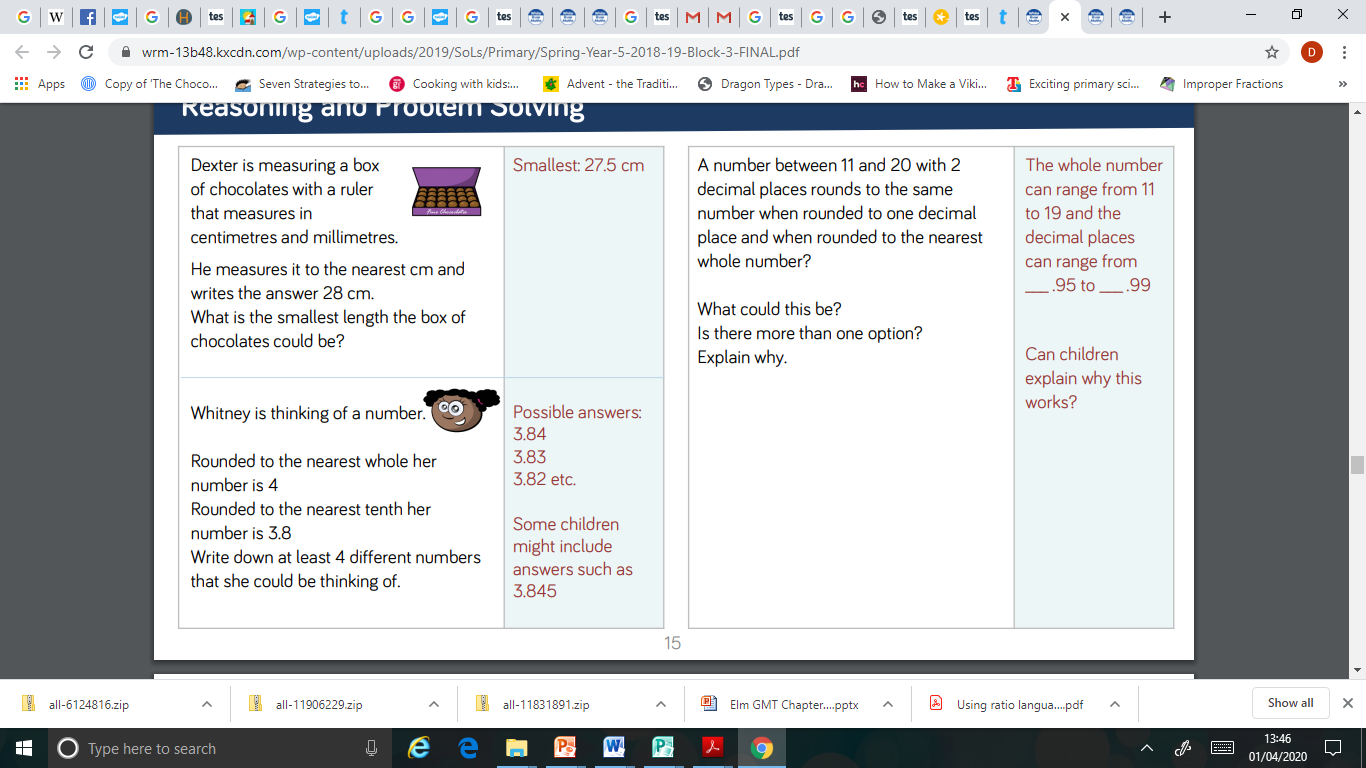 